Dynamic Group Examples
Common Dynamic Groups (One-Offs, Excluding Users, Custom Fields)One-Offs: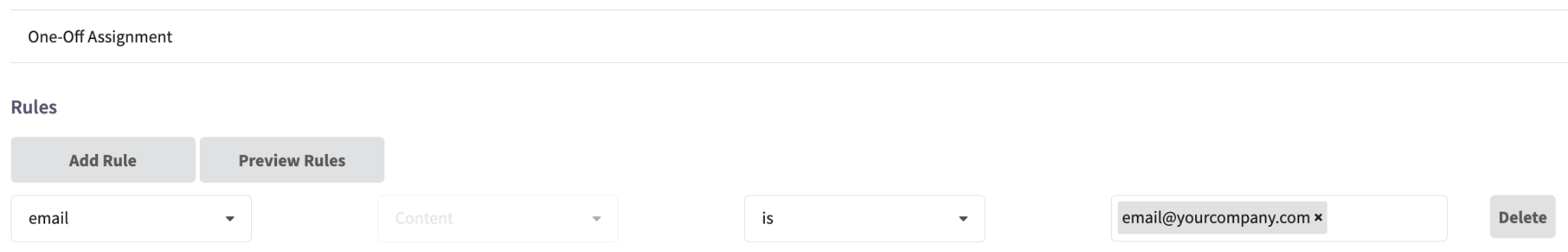 Excluding Users: 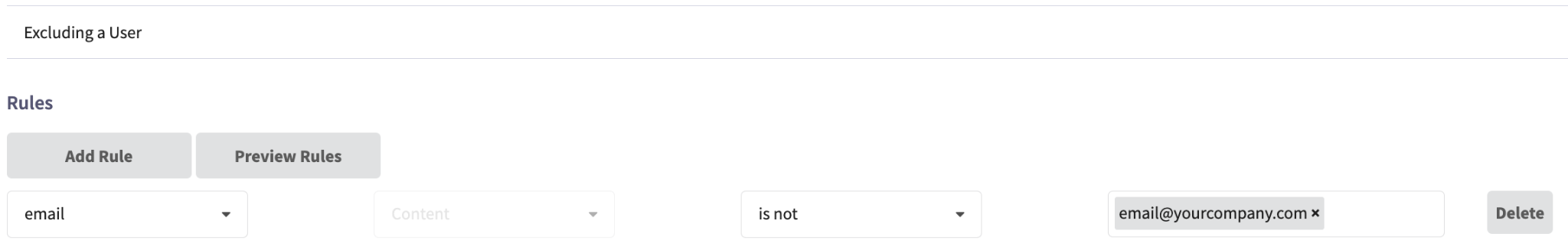 Custom Fields: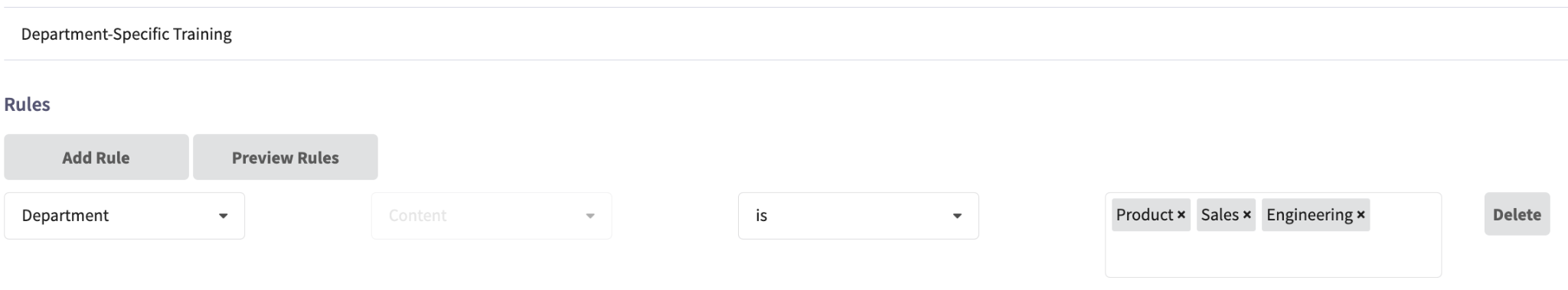 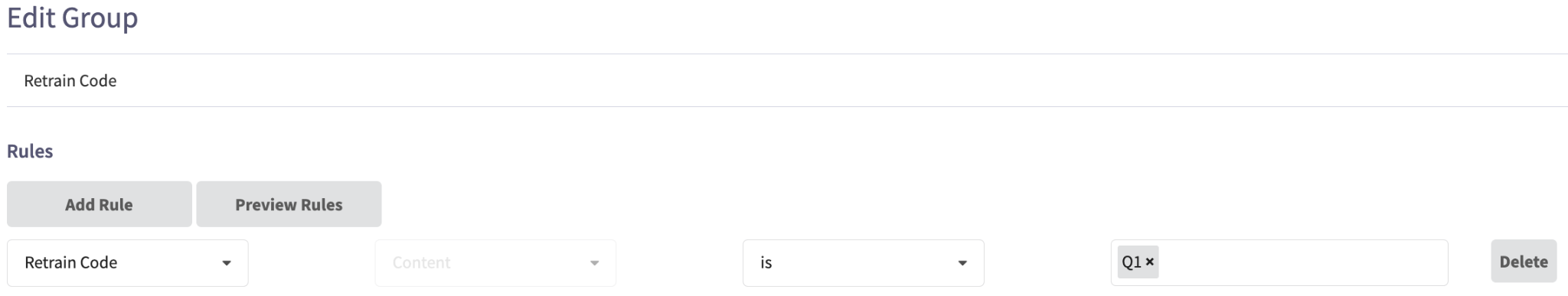 